AUTOEVALUACIÓNSEMANA 11: DESDE EL 08 AL 12 DE JUNIOUNIDAD II: “Experiencias de amor”Docente responsableAna María Azócar Ramos                                                ana.azocar@hotmail.esAsignatura: Lenguaje y Comunicación                                      Curso:   8° Básico  I.- Lee atentamente el siguiente texto lírico y marca con una X la alternativa correcta en tu HOJA DE RESPUESTA.Soneto CXXVI.Lope de Vega, escritor español (1562-1635)Desmayarse, atreverse, estar furioso,Áspero, tierno, liberal, esquivo,Alentado, mortal, difunto, vivo,Leal, traidor, cobarde y animoso;No hallar fuera del bien centro y reposo,Mostrarse alegre, triste, humilde, altivo,Enojado, valiente, fugitivo,Satisfecho, ofendido, receloso;Huir el rostro al claro desengaño,Beber veneno por licor suave,Olvidar el provecho, amar el daño;Creer que un cielo en un infierno cabe,Dar la vida y el alma a un desengaño:Esto es amor, quien lo probó lo sabe.1.- ¿Cuál es el objeto lírico del poema?a.- La amistad.b.- El desengañoc.- El desamord.- El amor2.- ¿Qué idea del amor tiene el hablante lírico?a.- El hablante piensa que el amor es un sentimiento importante en la vida del hombre.b.- El hablante piensa que el amor es siempre igual, hermoso y profundo.c.- El hablante piensa que el amor es un sentimiento complejo.d.- El hablante piensa que el amor es un sentimiento simple.3.- Según el hablante, ¿cómo se puede saber lo que es el amor?a.- La única manera de saber cómo es el amor es haberlo experimentado.b.- Para saber cómo es el amor, éste tiene que ser obsesivo y duradero.c.- La única manera de saber cómo es el amor el cuándo al amado(a) le brillen los ojos.d.- El hablante dice que se puede saber lo que es el amor siendo fiel.4.- Los siguientes versos destacados: ¿Qué tipo de rima presentan? No hallar fuera del bien centro y reposo,Mostrarse alegre, triste, humilde, altivo,                                          Enojado, valiente, fugitivo,                                          Satisfecho, ofendido, receloso;a.- Rima Consonanteb.- Rima Asonantec.- Versos Libresd.- No tienen rima.II.- Marca con una X los fragmentos que utilizan un lenguaje poético para expresar sentimientos de amor.III.-Lee atentamente el siguiente texto y responde en tu Hoja de Respuestas, marcando con una X la alternativa correcta:6.- ¿De qué se tratan las investigaciones del doctor Young?a.- Estudia en ratones las pócimas-oxitocina, vasopresina- que actúan en el enamoramiento y la sexualidad.b.- Estudia los ratones campañol por su rara propensión a la monogamia.c.- Estudia el enamoramiento y sexualidad de los jóvenes.d.- Estudia las pócimas de oxitocina y vasopresina en embarazadas.7.- ¿Qué ejemplos literarios entrega el autor del artículo?a.- Romeo y Julieta.b.- Tristán e Isolda.c.- La telefonía móvil.d.- Alternativas a y b.8.- Según el texto ¿Cuál es el tema de la ópera de Tristán e Isolda?a.- El odio hacia su enemigo.b.- El amor instantáneo.c.- El amor condicional.d.- La venganza.9.- ¿Cuál de las alternativas secuencia cronológicamente la historia de Tristán e Isolda?
I.    Isolda bebe de la pócima que le ofrece a Tristán porque está ansiosa por morir. II.   La criada vertió un filtro mágico que hace enamorarse instantáneamente a quien lo prueba.     III.  Tristán e Isolda beben la misma pócima y se enamoran locamente.IV.  Isolda da de beber una pócima envenenada A Tristán para vengarse de él.a.- I, II, III y IV.            b.- III, IV, II y I            c.- IV, III, I y II              d.- IV, II, I y III.10.- ¿Cuál es la mejor descripción para el ratoncillo campañol?a.- Pertenece al 5% de los mamíferos propensos a la poligamia.b.- Excava bajo tierra, viven en túneles, se cruzan al azar una sola vez y son  monógamos.c.- Tiene unos ojos diminutos brillando en la oscuridad seducen igual que los de Julieta en medio de los esplendores de un baile en Verona.d.- Los campañoles segregan oxitocina durante la excitación sexual.11.- ¿Cuál es la especialidad del Profesor Larry Young?a.- neurocirujanob.- neurosiquiatrac.- neurofisiólogo.d.- neurólogo12.- ¿Cuál es el estudio que hace el doctor Larry Young?a.- Estudia el cerebro diminuto del ratoncillo campañol que es monógamo.b.- Inyecta en el cerebro de una hembra de campañol una dosis de oxitocina, y en los machos la hormona vasopresina, que al igual que nosotros despierta la excitación sexual.c.- Al inyectarles las dosis de vasopresina a los machos estos sienten amor hacia cualquier hembra que esté cerca.d.- Todas las alternativas anteriores son parte del estudio del doctor Larry Young.13.- Según los estudios del doctor Yung, ¿Cuál es la versión interpretativa del autor de este artículo de divulgación científica?a.- “¿Quién va a creerse la simpleza de que el amor dependa de una sustancia innominada pero mágica que alguien bebe por equivocación? “
b.- “Las investigaciones del doctor Young, especula John Tierney en el New York Times, será factible dentro de poco encontrar en las farmacias el bebedizo del amor de tantas leyendas”.c.- “…una elección tan instantánea, tan casual, tan irreparable, como a la que nosotros nos lleva a enamorarnos, casi siempre sin que intervenga nuestra voluntad y muchas veces contra nuestra conveniencia.”d.- “Gracias a las investigaciones del doctor Young, especula John Tierney en el New York Times, será factible dentro de poco encontrar en las farmacias el bebedizo del amor de tantas leyendas”.
IV.- Vocabulario contextual En el siguiente fragmento: ¿Qué palabras pueden sustituir a las subrayadas sin cambiar el sentido del texto?La escena del encuentro entre Romeo y Julieta nos parece siempre tan arrebatadora como inverosímil: se miran sin saber quiénes son y cuando se hablan ya están enamorados. Pero más increíble aún en términos psicológicos encontramos el enamoramiento entre Tristán e Isolda, que implica una pócima tomada por error, según la leyenda medieval llevada a su paroxismo por Wagner. VI.- Escribe una interpretación del texto poético “Definiendo el amor”. Francisco de Quevedo, considerando tu experiencia personal y tus conocimientos del tema presentado en el siguiente poema.“Definiendo el amor”. Francisco de QuevedoEs hielo abrasador, es fuego helado,Es herida que duele y no se siente,Es un soñado bien, un mal presente,Es un breve descanso muy cansado.Es un descuido que nos da cuidado.Un cobarde con nombre de valiente,Un andar solitario entre la gente,Un amar solamente ser amado.Es una libertad encarcelada,Que dura hasta el postrero parasismo,Enfermedad que crece si es curada.Este es el niño Amor, este es tu abismo:Mirad cual amistad tendrá con nadaEl que en todo es contrario de sí mismo.17.- a.- ¿Cómo se describe la experiencia amorosa? Menciona tres características describiéndolas en oraciones completas y buena ortografía.( Aplica ortografía acentual, literal y puntual)________________________________________________________________________________________________________________________________________________________________________________________________________________________________________________________________________________________________________________________________________________________________________________________________________________________________________________________________________________________________________________________________________________________________________________________________________________________________________________________________________________________________________________________________________________________________________________________________________________________b.- Describe lo que representa el amor para ti, considerando el título de este poema “Definiendo el amor”, para ello considera tu experiencia personal y tus conocimientos del tema tratado en el texto poético leído.No olvides aplicar buena ortografía literal, acentual y puntual.______________________________________________________________________________________________________________________________________________________________________________________________________________________________________________________________________________________________________________________________________________________________________________________________________________________________________________________________________________________________________________________________________________________________________________________________________________________________________________________________________________________________________________________________________________________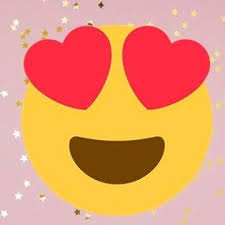 FELICITACIONES: ¡Buen trabajo!Nombre:Curso:                                                                                   Fecha: OA 02: Leer comprensivamente un artículo de divulgación e identificar preguntas de nivel explícito, implícito y valorativo.Aplicar vocabulario contextual a partir del texto leído.OA 06: Localizar e interpretar información en un texto poético. Reconocer lenguaje poético.OA 08: Formular una interpretación de un texto poético considerando su experiencia personal y sus conocimientos. Aplicar buena ortografía literal, acentual y puntual en el escrito. Redactar con coherencia y cohesión.a.-“Porque sí, porque sí, ¡porque sí!,Porque en esta vida no quieroPasar más de un día entero sin ti.Porque sí, porque sí, porque sí.Porque mientras espero por ti meMuero y no quiero seguir así”.  (Los Rodríguez)b.-   “Desde el punto de vista biológico, podemos distinguir básicamente dos tipos de amor: el amor de pareja o romántico y el amor filial (maternal o paternal). Ambos son fundamentales para la supervivencia de nuestra especie”. www.conacyt.comc.- “Sentimiento intenso del ser humano que, partiendo de su propia insuficiencia, necesita y busca el encuentro y unión con otro ser”. RAEd.- “En el paraíso de tus ojos, mePierdo porque estoy perdido, en laPaz de tus labios, me encuentroPorque estoy contigo, en elUniverso de tu alma, vivo con mil sentidos, en ti, vivo amándote”. “Amarte a ti” Anónimo.Amor loco, amor químico. (Elena Sanz)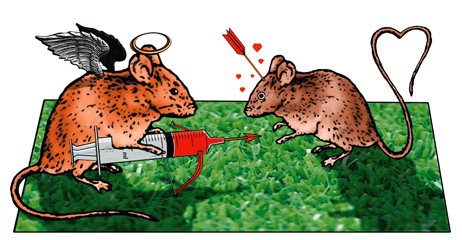 Por la ópera conocemos flechazos causados por tomar un bebedizo, como el de Tristán e Isolda. Ahora el profesor Young estudia en ratones las pócimas -oxitocina, vasopresina- que actúan en el enamoramiento y la sexualidad.

La escena del encuentro entre Romeo y Julieta nos parece siempre tan arrebatadora como inverosímil: se miran sin saber quiénes son y cuando se hablan ya están enamorados. Pero más increíble aún en términos psicológicos encontramos el enamoramiento entre Tristán e Isolda, que implica una pócima tomada por error, según la leyenda medieval llevada a su paroxismo por Wagner. La escena en la cubierta del barco que se acerca a la costa de Irlanda tiene una de las músicas más emocionantes que pueden disfrutarse en la ópera; y si a uno la ópera no le gusta el simple relato le estremecerá igual: queriendo vengarse de Tristán, que la lleva a casarse por obligación con el rey al que sirve como caballero, Isolda le da a beber de una copa en la que su criada ha puesto un veneno mortal; Tristán bebe mirándola a los ojos, y antes de que haya apurado la copa Isolda se la arrebata y bebe ella también, ansiosa por morir. Pero la criada se equivocó al elegir el bebedizo, y en vez de un veneno vertió un filtro mágico que hace enamorarse instantáneamente a quien lo prueba. Tristán e Isolda se miran y ya nada tiene remedio; ni siquiera ven a quienes los rodean ni se dan cuenta de que el barco ha llegado al puerto y el rey está esperándolos. Por entregarse el uno al otro aceptan la vergüenza, la traición y la muerte, y nuestra mentalidad de lectores de novelas del siglo XIX y de manuales de psicología nos fuerza a sonreír con algo de condescendencia: cosas antiguas que pasan en la ópera. ¿Quién va a creerse la simpleza de que el amor dependa de una sustancia innominada pero mágica que alguien bebe por equivocación? 

No es probable que el profesor Larry Young, de la Emory University, haya estudiado la tradición literaria del amor romántico en Europa, que ha alimentado por igual la gran literatura y las novelillas de kiosco, las óperas de Wagner y las canciones más tontas que se escuchan en la radio de un taxi, la poesía de Shakespeare y la de los letristas de boleros. Su especialidad, como neurofisiólogo, es el cerebro diminuto de una especie de ratoncillo de las praderas que se llama campañol, y que según el profesor Young tiene, improbablemente, algo muy íntimo que compartir con nosotros: una rara propensión a la monogamia que aparte de en estas dos especies sólo se encuentra en el cinco por ciento de los mamíferos. En su mundo de madrigueras y túneles excavados bajo la tierra los campañoles machos y hembras se cruzan por azar una sola vez y ya tienden a no separarse, en virtud de una elección tan instantánea, tan casual, tan irreparable, como a la que nosotros nos lleva a enamorarnos, casi siempre sin que intervenga nuestra voluntad y muchas veces contra nuestra conveniencia.

Unos ojos diminutos brillando en la oscuridad seducen igual que los de Julieta en medio de los esplendores de un baile en Verona. El efecto que provocó por error la criada de Isolda lo repite a conciencia el profesor Young en sus experimentos inyectando en el cerebro de una hembra de campañol no un filtro mágico sino una dosis de oxitocina, la hormona que es segregada naturalmente en el acto sexual, y también en el momento del parto y cuando se amamanta a una cría. Otra hormona, la vasopresina, despierta la misma reacción en los machos. Los campañoles machos, lo mismo que nosotros, segregan vasopresina durante la excitación sexual, y cuando se les administra en el laboratorio se desata en ellos una atracción inmediata hacia cualquier hembra que esté cerca.

No creo que de las investigaciones del doctor Young deba deducirse la posibilidad algo desalentadora de que no haya mucha diferencia entre nuestras preciadas complicaciones sentimentales, tan fértiles para la literatura (y para la telefonía móvil), y los mecanismos de apareamiento de un ratoncillo, aunque algunas veces a lo largo de nuestra vida no hayamos actuado con mucho más juicio. Lo que importa es comprobar una vez más la aguda sabiduría que está contenida en los relatos elementales, en los mitos y en los cuentos, en las baladas que empezaron a transmitirse de boca en boca cuando ni siquiera existía la escritura. En todos ellos, el amor surge caprichosamente, y como no tiene remedio puede provocar consecuencias desastrosas. Esto es amor: quien lo probó lo sabe, dice célebremente el último verso de un soneto de Lope de Vega, y en el verbo probar está ya la sugerencia de algo que no sólo se experimenta, sino que se bebe, algo que uno se acerca a los labios, la dulce copa que a gustar convida de otro soneto clásico español, este de Góngora, también dedicado a advertir del peligro de algo que es una tentación y un veneno, una promesa de ebriedad gozosa y a la vez de dañina adicción.
Gracias a las investigaciones del doctor Young, especula John Tierney en el New York Times, será factible dentro de poco encontrar en las farmacias el bebedizo del amor de tantas leyendas. Los alumnos ignorantes y salidos de los colegios de curas ya habíamos oído hablar de él: ¿no decían los expertos que bastaba echarle a una chica, sin que se diera cuenta, una aspirina en la coca-cola para que cayera en nuestros brazos?Antonio Muñoz Molina.14.- arrebatadora15.- inverosímil16.- paroxismoa.- conmovedorab.- insulsoc.- aburridod.- tristea.- creíbleb.- inconcebiblec.- comprensibled.- normala.- parodiab.- frenesíc.- franquezad.- aburrimiento.